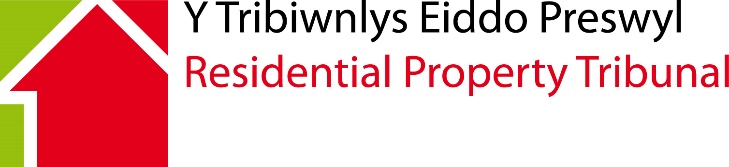 Application FormPart IV Landlord and Tenant Act 1987Application for the variation of a lease or leasesIt is important that you read the notes below carefully before you complete this form.Please write clearly in BLACK ink and tick boxes where appropriate.This application form is also available in Welsh.  Please contact the tribunal for a Welsh version of this form.This is the correct form to use if you want to ask the Leasehold Valuation Tribunal (“The Tribunal”) to vary a lease or leases under Part IV of the Landlord and Tenant Act 1987 (Applications under section 35, 36, 37 and 40).DocumentsYou must send the following document(s) (“required document(s)”) with this application:a list of the names and addresses of all persons who you know or have reason to believe are likely to be affected by any variation specified in this application.a copy of the lease(s).  If there is more than one lease and they are all in common form you need only send a typical lease.a draft of the variation sought.Failure to send any required document(s) might make this application invalid.Please do not send any other documents at this time.  If and when further documents, information or evidence are needed, you will be asked to send them separately.Note to Applicants Applicants are advised that any information that they provide to the Tribunal may be recorded in a decision document.  All decisions made by the Tribunal are open to the public.You are required to send notice of this application to the Respondent and all persons who you know or have reason to believe are likely to be affected by any variation specified in this application.  This may include other lessees, mortgagees or superior landlord.Note to RespondentYou are required to send notice of this application to any person not notified by the applicant(s) who you know or have reason to believe are likely to be affected by any variation specified in this application.Please send the completed application form and the required documents to:Residential Property TribunalOak HouseCleppa ParkCeltic SpringsNewportNP10 8BDRPT welcomes correspondence and phone calls in Welsh and English. This includes submitting forms, documents and written representations to the Tribunal. Note: some leases allow a landlord to include costs incurred in connection with proceedings before a Tribunal as part of a service charge.  Section 20C of the Landlord and Tenant Act 1985 gives the Tribunal power, on application by the tenant, to make an order to the effect that such costs are not to be treated as relevant costs to be considered in determining the amount of any service charge payable by the tenant or any other person(s) specified in the application.  If you are a tenant you should indicate here whether you want the Tribunal to consider making such an order.  If you are a tenant and this application has been made by another tenant, your Landlord or managing Agent, may nonetheless ask the Tribunal to make an Order under Section 20C.  If so please write to the Tribunal asking it to make such an order and set out the reasons why.ChecklistPlease check that:you have completed this form IN FULLyou have enclosed all the required documentsyou have enclosed the correct fee payable to ‘National Assembly for Wales’ and/or any waiver application formThe Tribunal will not process your application if you have not done so.Please contact the Residential Property Tribunal if you have any questions about how to fill in this form or the procedures the Tribunal will use:Telephone:	0300 025 2777Email:	rpt@gov.wales1. Language PreferenceWould you prefer to correspond with us in:Welsh 			English      			    Both              			 Would you prefer any verbal communication to be in:Welsh 			English      			    Both              			 Would you prefer to speak Welsh or English at your Tribunal Hearing?Welsh 			English      			    Both              			 2. Languages SpokenWhat languages do you use to communicate? (Please tick all that apply)Welsh 			English			Other (please state)		3. We would like to support the use of the Welsh language in Tribunals.  If you can speak Welsh, and have indicated English as your language of choice, is there a specific reason why you have chosen to communicate in English? (Your answer will not affect the substance of your case in any way) 1. DETAILS OF APPLICANT(S) (If there are multiple applicants please continue on a separate sheet)1. DETAILS OF APPLICANT(S) (If there are multiple applicants please continue on a separate sheet)1. DETAILS OF APPLICANT(S) (If there are multiple applicants please continue on a separate sheet)1. DETAILS OF APPLICANT(S) (If there are multiple applicants please continue on a separate sheet)1. DETAILS OF APPLICANT(S) (If there are multiple applicants please continue on a separate sheet)1. DETAILS OF APPLICANT(S) (If there are multiple applicants please continue on a separate sheet)1. DETAILS OF APPLICANT(S) (If there are multiple applicants please continue on a separate sheet)1. DETAILS OF APPLICANT(S) (If there are multiple applicants please continue on a separate sheet)1. DETAILS OF APPLICANT(S) (If there are multiple applicants please continue on a separate sheet)1. DETAILS OF APPLICANT(S) (If there are multiple applicants please continue on a separate sheet)1. DETAILS OF APPLICANT(S) (If there are multiple applicants please continue on a separate sheet)1. DETAILS OF APPLICANT(S) (If there are multiple applicants please continue on a separate sheet)1. DETAILS OF APPLICANT(S) (If there are multiple applicants please continue on a separate sheet)1. DETAILS OF APPLICANT(S) (If there are multiple applicants please continue on a separate sheet)   Name:   Name:   Name:   Address (including postcode):   Address (including postcode):   Address (including postcode):   Address (including postcode):   Address (including postcode):   Address (including postcode):   Address for correspondence (if different):   Address for correspondence (if different):   Address for correspondence (if different):   Address for correspondence (if different):   Address for correspondence (if different):   Address for correspondence (if different):   Address for correspondence (if different):   Address for correspondence (if different):   Telephone: Day:   Telephone: Day:   Telephone: Day:   Telephone: Day:Evening:Evening:Mobile:   Email address:   Email address:   Email address:   Email address:   Capacity (e.g. Owner):   Capacity (e.g. Owner):   Capacity (e.g. Owner):   Capacity (e.g. Owner):   Capacity (e.g. Owner):   Capacity (e.g. Owner):   Capacity (e.g. Owner):   Capacity (e.g. Owner):   Representative details:   Representative details:   Representative details:   Representative details:   Representative details:1A. Disclosure of information1A. Disclosure of information1A. Disclosure of information1A. Disclosure of information1A. Disclosure of information1A. Disclosure of information1A. Disclosure of information1A. Disclosure of information1A. Disclosure of information1A. Disclosure of information1A. Disclosure of information1A. Disclosure of informationThe Tribunal may copy the application form to other appropriate persons (e.g. other service charge paying leaseholders in the building or development).  If you are a leaseholder and do not want your telephone number or email address to be disclosed to other such persons, please omit those details from Box 1 and attach them on a separate sheet.  Please also confirm that you do not want your (a) telephone number (b) email address details disclosed to other persons and confirm that you have supplied these on a separate sheet headed in bold and capital letters; CONTACT DETAILS NOT TO BE SHARED WITH OTHERS.If you are sending in the application form and attachments by PDF, then the contact details not to be shared sheet MUST be sent in a separate attachment.The Tribunal may copy the application form to other appropriate persons (e.g. other service charge paying leaseholders in the building or development).  If you are a leaseholder and do not want your telephone number or email address to be disclosed to other such persons, please omit those details from Box 1 and attach them on a separate sheet.  Please also confirm that you do not want your (a) telephone number (b) email address details disclosed to other persons and confirm that you have supplied these on a separate sheet headed in bold and capital letters; CONTACT DETAILS NOT TO BE SHARED WITH OTHERS.If you are sending in the application form and attachments by PDF, then the contact details not to be shared sheet MUST be sent in a separate attachment.The Tribunal may copy the application form to other appropriate persons (e.g. other service charge paying leaseholders in the building or development).  If you are a leaseholder and do not want your telephone number or email address to be disclosed to other such persons, please omit those details from Box 1 and attach them on a separate sheet.  Please also confirm that you do not want your (a) telephone number (b) email address details disclosed to other persons and confirm that you have supplied these on a separate sheet headed in bold and capital letters; CONTACT DETAILS NOT TO BE SHARED WITH OTHERS.If you are sending in the application form and attachments by PDF, then the contact details not to be shared sheet MUST be sent in a separate attachment.The Tribunal may copy the application form to other appropriate persons (e.g. other service charge paying leaseholders in the building or development).  If you are a leaseholder and do not want your telephone number or email address to be disclosed to other such persons, please omit those details from Box 1 and attach them on a separate sheet.  Please also confirm that you do not want your (a) telephone number (b) email address details disclosed to other persons and confirm that you have supplied these on a separate sheet headed in bold and capital letters; CONTACT DETAILS NOT TO BE SHARED WITH OTHERS.If you are sending in the application form and attachments by PDF, then the contact details not to be shared sheet MUST be sent in a separate attachment.The Tribunal may copy the application form to other appropriate persons (e.g. other service charge paying leaseholders in the building or development).  If you are a leaseholder and do not want your telephone number or email address to be disclosed to other such persons, please omit those details from Box 1 and attach them on a separate sheet.  Please also confirm that you do not want your (a) telephone number (b) email address details disclosed to other persons and confirm that you have supplied these on a separate sheet headed in bold and capital letters; CONTACT DETAILS NOT TO BE SHARED WITH OTHERS.If you are sending in the application form and attachments by PDF, then the contact details not to be shared sheet MUST be sent in a separate attachment.The Tribunal may copy the application form to other appropriate persons (e.g. other service charge paying leaseholders in the building or development).  If you are a leaseholder and do not want your telephone number or email address to be disclosed to other such persons, please omit those details from Box 1 and attach them on a separate sheet.  Please also confirm that you do not want your (a) telephone number (b) email address details disclosed to other persons and confirm that you have supplied these on a separate sheet headed in bold and capital letters; CONTACT DETAILS NOT TO BE SHARED WITH OTHERS.If you are sending in the application form and attachments by PDF, then the contact details not to be shared sheet MUST be sent in a separate attachment.The Tribunal may copy the application form to other appropriate persons (e.g. other service charge paying leaseholders in the building or development).  If you are a leaseholder and do not want your telephone number or email address to be disclosed to other such persons, please omit those details from Box 1 and attach them on a separate sheet.  Please also confirm that you do not want your (a) telephone number (b) email address details disclosed to other persons and confirm that you have supplied these on a separate sheet headed in bold and capital letters; CONTACT DETAILS NOT TO BE SHARED WITH OTHERS.If you are sending in the application form and attachments by PDF, then the contact details not to be shared sheet MUST be sent in a separate attachment.The Tribunal may copy the application form to other appropriate persons (e.g. other service charge paying leaseholders in the building or development).  If you are a leaseholder and do not want your telephone number or email address to be disclosed to other such persons, please omit those details from Box 1 and attach them on a separate sheet.  Please also confirm that you do not want your (a) telephone number (b) email address details disclosed to other persons and confirm that you have supplied these on a separate sheet headed in bold and capital letters; CONTACT DETAILS NOT TO BE SHARED WITH OTHERS.If you are sending in the application form and attachments by PDF, then the contact details not to be shared sheet MUST be sent in a separate attachment.The Tribunal may copy the application form to other appropriate persons (e.g. other service charge paying leaseholders in the building or development).  If you are a leaseholder and do not want your telephone number or email address to be disclosed to other such persons, please omit those details from Box 1 and attach them on a separate sheet.  Please also confirm that you do not want your (a) telephone number (b) email address details disclosed to other persons and confirm that you have supplied these on a separate sheet headed in bold and capital letters; CONTACT DETAILS NOT TO BE SHARED WITH OTHERS.If you are sending in the application form and attachments by PDF, then the contact details not to be shared sheet MUST be sent in a separate attachment.The Tribunal may copy the application form to other appropriate persons (e.g. other service charge paying leaseholders in the building or development).  If you are a leaseholder and do not want your telephone number or email address to be disclosed to other such persons, please omit those details from Box 1 and attach them on a separate sheet.  Please also confirm that you do not want your (a) telephone number (b) email address details disclosed to other persons and confirm that you have supplied these on a separate sheet headed in bold and capital letters; CONTACT DETAILS NOT TO BE SHARED WITH OTHERS.If you are sending in the application form and attachments by PDF, then the contact details not to be shared sheet MUST be sent in a separate attachment.The Tribunal may copy the application form to other appropriate persons (e.g. other service charge paying leaseholders in the building or development).  If you are a leaseholder and do not want your telephone number or email address to be disclosed to other such persons, please omit those details from Box 1 and attach them on a separate sheet.  Please also confirm that you do not want your (a) telephone number (b) email address details disclosed to other persons and confirm that you have supplied these on a separate sheet headed in bold and capital letters; CONTACT DETAILS NOT TO BE SHARED WITH OTHERS.If you are sending in the application form and attachments by PDF, then the contact details not to be shared sheet MUST be sent in a separate attachment.The Tribunal may copy the application form to other appropriate persons (e.g. other service charge paying leaseholders in the building or development).  If you are a leaseholder and do not want your telephone number or email address to be disclosed to other such persons, please omit those details from Box 1 and attach them on a separate sheet.  Please also confirm that you do not want your (a) telephone number (b) email address details disclosed to other persons and confirm that you have supplied these on a separate sheet headed in bold and capital letters; CONTACT DETAILS NOT TO BE SHARED WITH OTHERS.If you are sending in the application form and attachments by PDF, then the contact details not to be shared sheet MUST be sent in a separate attachment.Note: Where details of a representative have been given, all correspondence and communication will be through them until the Tribunal is notified that they are no longer acting.Note: Where details of a representative have been given, all correspondence and communication will be through them until the Tribunal is notified that they are no longer acting.Note: Where details of a representative have been given, all correspondence and communication will be through them until the Tribunal is notified that they are no longer acting.Note: Where details of a representative have been given, all correspondence and communication will be through them until the Tribunal is notified that they are no longer acting.Note: Where details of a representative have been given, all correspondence and communication will be through them until the Tribunal is notified that they are no longer acting.Note: Where details of a representative have been given, all correspondence and communication will be through them until the Tribunal is notified that they are no longer acting.Note: Where details of a representative have been given, all correspondence and communication will be through them until the Tribunal is notified that they are no longer acting.Note: Where details of a representative have been given, all correspondence and communication will be through them until the Tribunal is notified that they are no longer acting.Note: Where details of a representative have been given, all correspondence and communication will be through them until the Tribunal is notified that they are no longer acting.Note: Where details of a representative have been given, all correspondence and communication will be through them until the Tribunal is notified that they are no longer acting.Note: Where details of a representative have been given, all correspondence and communication will be through them until the Tribunal is notified that they are no longer acting.Note: Where details of a representative have been given, all correspondence and communication will be through them until the Tribunal is notified that they are no longer acting.2. PROPERTY ADDRESS (including postcode)2. PROPERTY ADDRESS (including postcode)2. PROPERTY ADDRESS (including postcode)2. PROPERTY ADDRESS (including postcode)2. PROPERTY ADDRESS (including postcode)3. DETAILS OF RESPONDENT(S) (all other current parties to the lease must be made Respondents.  If there are multiple respondents, please continue on a separate sheet)3. DETAILS OF RESPONDENT(S) (all other current parties to the lease must be made Respondents.  If there are multiple respondents, please continue on a separate sheet)3. DETAILS OF RESPONDENT(S) (all other current parties to the lease must be made Respondents.  If there are multiple respondents, please continue on a separate sheet)3. DETAILS OF RESPONDENT(S) (all other current parties to the lease must be made Respondents.  If there are multiple respondents, please continue on a separate sheet)3. DETAILS OF RESPONDENT(S) (all other current parties to the lease must be made Respondents.  If there are multiple respondents, please continue on a separate sheet)3. DETAILS OF RESPONDENT(S) (all other current parties to the lease must be made Respondents.  If there are multiple respondents, please continue on a separate sheet)3. DETAILS OF RESPONDENT(S) (all other current parties to the lease must be made Respondents.  If there are multiple respondents, please continue on a separate sheet)3. DETAILS OF RESPONDENT(S) (all other current parties to the lease must be made Respondents.  If there are multiple respondents, please continue on a separate sheet)3. DETAILS OF RESPONDENT(S) (all other current parties to the lease must be made Respondents.  If there are multiple respondents, please continue on a separate sheet)3. DETAILS OF RESPONDENT(S) (all other current parties to the lease must be made Respondents.  If there are multiple respondents, please continue on a separate sheet)3. DETAILS OF RESPONDENT(S) (all other current parties to the lease must be made Respondents.  If there are multiple respondents, please continue on a separate sheet)3. DETAILS OF RESPONDENT(S) (all other current parties to the lease must be made Respondents.  If there are multiple respondents, please continue on a separate sheet)3. DETAILS OF RESPONDENT(S) (all other current parties to the lease must be made Respondents.  If there are multiple respondents, please continue on a separate sheet)3. DETAILS OF RESPONDENT(S) (all other current parties to the lease must be made Respondents.  If there are multiple respondents, please continue on a separate sheet)  Name:  Name:  Name:  Address (including postcode):  Address (including postcode):  Address (including postcode):  Address (including postcode):  Address (including postcode):  Address (including postcode):  Address for correspondence (if different):  Address for correspondence (if different):  Address for correspondence (if different):  Address for correspondence (if different):  Address for correspondence (if different):  Address for correspondence (if different):  Address for correspondence (if different):  Address for correspondence (if different):  Telephone: Day:  Telephone: Day:  Telephone: Day:  Telephone: Day:  Telephone: Day:  Telephone: Day:Evening:Evening:Mobile:  Email address:  Email address:  Email address:  Email address:  Email address:  Email address:  Capacity e.g. Owner,    Managing Agent  Capacity e.g. Owner,    Managing Agent  Capacity e.g. Owner,    Managing Agent  Capacity e.g. Owner,    Managing Agent  Capacity e.g. Owner,    Managing Agent  Capacity e.g. Owner,    Managing Agent  Name:  Name:  Name:  Address (including postcode):  Address (including postcode):  Address (including postcode):  Address (including postcode):  Address (including postcode):  Address (including postcode):  Address for correspondence (if different):  Address for correspondence (if different):  Address for correspondence (if different):  Address for correspondence (if different):  Address for correspondence (if different):  Address for correspondence (if different):  Address for correspondence (if different):  Address for correspondence (if different):  Telephone: Day:  Telephone: Day:  Telephone: Day:  Telephone: Day:Evening:Evening:Mobile:  Email address:  Email address:  Email address:  Email address:  Capacity e.g. Owner,             Managing Agent  Capacity e.g. Owner,             Managing Agent  Capacity e.g. Owner,             Managing Agent  Capacity e.g. Owner,             Managing Agent  Capacity e.g. Owner,             Managing Agent  Capacity e.g. Owner,             Managing Agent  Capacity e.g. Owner,             Managing Agent  Capacity e.g. Owner,             Managing Agent  Capacity e.g. Owner,             Managing Agent  Capacity e.g. Owner,             Managing Agent  Capacity e.g. Owner,             Managing Agent  Capacity e.g. Owner,             Managing Agent  Name:  Name:  Name:  Address (including postcode):  Address (including postcode):  Address (including postcode):  Address (including postcode):  Address (including postcode):  Address (including postcode):Address for correspondence (if different):Address for correspondence (if different):Address for correspondence (if different):Address for correspondence (if different):Address for correspondence (if different):Address for correspondence (if different):Address for correspondence (if different):Address for correspondence (if different):  Telephone: Day:  Telephone: Day:  Telephone: Day:  Telephone: Day:  Telephone: Day:Evening:Evening:Mobile:  Email address:  Email address:  Email address:  Email address:  Email address:Capacity e.g. Owner,   Managing Agent:Capacity e.g. Owner,   Managing Agent:Capacity e.g. Owner,   Managing Agent:Capacity e.g. Owner,   Managing Agent:Capacity e.g. Owner,   Managing Agent:4. LEASE VARIATION(S) TO BE CONSIDERED BY THE TRIBUNAL  4. LEASE VARIATION(S) TO BE CONSIDERED BY THE TRIBUNAL  4. LEASE VARIATION(S) TO BE CONSIDERED BY THE TRIBUNAL  4. LEASE VARIATION(S) TO BE CONSIDERED BY THE TRIBUNAL  4. LEASE VARIATION(S) TO BE CONSIDERED BY THE TRIBUNAL  4. LEASE VARIATION(S) TO BE CONSIDERED BY THE TRIBUNAL  4. LEASE VARIATION(S) TO BE CONSIDERED BY THE TRIBUNAL  4. LEASE VARIATION(S) TO BE CONSIDERED BY THE TRIBUNAL  4. LEASE VARIATION(S) TO BE CONSIDERED BY THE TRIBUNAL  4. LEASE VARIATION(S) TO BE CONSIDERED BY THE TRIBUNAL  4. LEASE VARIATION(S) TO BE CONSIDERED BY THE TRIBUNAL  4. LEASE VARIATION(S) TO BE CONSIDERED BY THE TRIBUNAL  4. LEASE VARIATION(S) TO BE CONSIDERED BY THE TRIBUNAL  4. LEASE VARIATION(S) TO BE CONSIDERED BY THE TRIBUNAL  4. LEASE VARIATION(S) TO BE CONSIDERED BY THE TRIBUNAL  4. LEASE VARIATION(S) TO BE CONSIDERED BY THE TRIBUNAL  This application is made under the Landlord and Tenant Act 1987:Section 35     Section 36      Section 37     Section 40 Please provide a clear outline of your case so that the Tribunal understands what your application is about.  You will be given an opportunity to give further details of your case at a later date.Please continue on a separate sheet if necessary.This application is made under the Landlord and Tenant Act 1987:Section 35     Section 36      Section 37     Section 40 Please provide a clear outline of your case so that the Tribunal understands what your application is about.  You will be given an opportunity to give further details of your case at a later date.Please continue on a separate sheet if necessary.This application is made under the Landlord and Tenant Act 1987:Section 35     Section 36      Section 37     Section 40 Please provide a clear outline of your case so that the Tribunal understands what your application is about.  You will be given an opportunity to give further details of your case at a later date.Please continue on a separate sheet if necessary.This application is made under the Landlord and Tenant Act 1987:Section 35     Section 36      Section 37     Section 40 Please provide a clear outline of your case so that the Tribunal understands what your application is about.  You will be given an opportunity to give further details of your case at a later date.Please continue on a separate sheet if necessary.This application is made under the Landlord and Tenant Act 1987:Section 35     Section 36      Section 37     Section 40 Please provide a clear outline of your case so that the Tribunal understands what your application is about.  You will be given an opportunity to give further details of your case at a later date.Please continue on a separate sheet if necessary.This application is made under the Landlord and Tenant Act 1987:Section 35     Section 36      Section 37     Section 40 Please provide a clear outline of your case so that the Tribunal understands what your application is about.  You will be given an opportunity to give further details of your case at a later date.Please continue on a separate sheet if necessary.This application is made under the Landlord and Tenant Act 1987:Section 35     Section 36      Section 37     Section 40 Please provide a clear outline of your case so that the Tribunal understands what your application is about.  You will be given an opportunity to give further details of your case at a later date.Please continue on a separate sheet if necessary.This application is made under the Landlord and Tenant Act 1987:Section 35     Section 36      Section 37     Section 40 Please provide a clear outline of your case so that the Tribunal understands what your application is about.  You will be given an opportunity to give further details of your case at a later date.Please continue on a separate sheet if necessary.This application is made under the Landlord and Tenant Act 1987:Section 35     Section 36      Section 37     Section 40 Please provide a clear outline of your case so that the Tribunal understands what your application is about.  You will be given an opportunity to give further details of your case at a later date.Please continue on a separate sheet if necessary.This application is made under the Landlord and Tenant Act 1987:Section 35     Section 36      Section 37     Section 40 Please provide a clear outline of your case so that the Tribunal understands what your application is about.  You will be given an opportunity to give further details of your case at a later date.Please continue on a separate sheet if necessary.This application is made under the Landlord and Tenant Act 1987:Section 35     Section 36      Section 37     Section 40 Please provide a clear outline of your case so that the Tribunal understands what your application is about.  You will be given an opportunity to give further details of your case at a later date.Please continue on a separate sheet if necessary.This application is made under the Landlord and Tenant Act 1987:Section 35     Section 36      Section 37     Section 40 Please provide a clear outline of your case so that the Tribunal understands what your application is about.  You will be given an opportunity to give further details of your case at a later date.Please continue on a separate sheet if necessary.This application is made under the Landlord and Tenant Act 1987:Section 35     Section 36      Section 37     Section 40 Please provide a clear outline of your case so that the Tribunal understands what your application is about.  You will be given an opportunity to give further details of your case at a later date.Please continue on a separate sheet if necessary.This application is made under the Landlord and Tenant Act 1987:Section 35     Section 36      Section 37     Section 40 Please provide a clear outline of your case so that the Tribunal understands what your application is about.  You will be given an opportunity to give further details of your case at a later date.Please continue on a separate sheet if necessary.This application is made under the Landlord and Tenant Act 1987:Section 35     Section 36      Section 37     Section 40 Please provide a clear outline of your case so that the Tribunal understands what your application is about.  You will be given an opportunity to give further details of your case at a later date.Please continue on a separate sheet if necessary.This application is made under the Landlord and Tenant Act 1987:Section 35     Section 36      Section 37     Section 40 Please provide a clear outline of your case so that the Tribunal understands what your application is about.  You will be given an opportunity to give further details of your case at a later date.Please continue on a separate sheet if necessary.The grounds of the claimThe grounds of the claimThe grounds of the claimThe grounds of the claimThe grounds of the claimThe grounds of the claimThe grounds of the claimThe grounds of the claimThe grounds of the claimThe grounds of the claimThe grounds of the claimThe grounds of the claim5. OTHER APPLICATIONS 5. OTHER APPLICATIONS 5. OTHER APPLICATIONS Do you know of any other cases involving either:(a) the same or similar issues about the variation of a lease or leases as in this application; or (b) the same landlord or tenant or property as in this application?  If so, please give details6. LIMITATION OF COSTS 6. LIMITATION OF COSTS If you are a tenant, do you wish to make a Section 20C application (See note below)If so, why?7. CAN WE DEAL WITH YOUR APPLICATION WITHOUT A HEARING?7. CAN WE DEAL WITH YOUR APPLICATION WITHOUT A HEARING?7. CAN WE DEAL WITH YOUR APPLICATION WITHOUT A HEARING?7. CAN WE DEAL WITH YOUR APPLICATION WITHOUT A HEARING?It is possible for your application to be dealt with entirely on the basis of written representations (“paper determination”) but only if:the Tribunal thinks it is appropriateall parties agreeEven if you agree to a paper determinationthe Tribunal may decide that an oral hearing is necessaryyou or any other party may still ask for an oral hearing at any time before the determination is madeDo you agree to this hearing being determined without an oral hearing     YES            NO   Please ensure that you complete this form in full on the assumption that there will be an oral hearing.  It is possible for your application to be dealt with entirely on the basis of written representations (“paper determination”) but only if:the Tribunal thinks it is appropriateall parties agreeEven if you agree to a paper determinationthe Tribunal may decide that an oral hearing is necessaryyou or any other party may still ask for an oral hearing at any time before the determination is madeDo you agree to this hearing being determined without an oral hearing     YES            NO   Please ensure that you complete this form in full on the assumption that there will be an oral hearing.  It is possible for your application to be dealt with entirely on the basis of written representations (“paper determination”) but only if:the Tribunal thinks it is appropriateall parties agreeEven if you agree to a paper determinationthe Tribunal may decide that an oral hearing is necessaryyou or any other party may still ask for an oral hearing at any time before the determination is madeDo you agree to this hearing being determined without an oral hearing     YES            NO   Please ensure that you complete this form in full on the assumption that there will be an oral hearing.  It is possible for your application to be dealt with entirely on the basis of written representations (“paper determination”) but only if:the Tribunal thinks it is appropriateall parties agreeEven if you agree to a paper determinationthe Tribunal may decide that an oral hearing is necessaryyou or any other party may still ask for an oral hearing at any time before the determination is madeDo you agree to this hearing being determined without an oral hearing     YES            NO   Please ensure that you complete this form in full on the assumption that there will be an oral hearing.  8.   URGENCY OF APPLICATION8.   URGENCY OF APPLICATION8.   URGENCY OF APPLICATIONWe need to decide whether the case needs to be dealt with quickly. Please let us know if there is a particular urgency for a determination in this case and if so, why?We need to decide whether the case needs to be dealt with quickly. Please let us know if there is a particular urgency for a determination in this case and if so, why?We need to decide whether the case needs to be dealt with quickly. Please let us know if there is a particular urgency for a determination in this case and if so, why?9. AVAILABILITY9. AVAILABILITY9. AVAILABILITY9. AVAILABILITY9. AVAILABILITYIf there are any days or dates we must avoid during the next three months please list them here.Dates on which you will NOT be available:If there are any days or dates we must avoid during the next three months please list them here.Dates on which you will NOT be available:If there are any days or dates we must avoid during the next three months please list them here.Dates on which you will NOT be available:If there are any days or dates we must avoid during the next three months please list them here.Dates on which you will NOT be available:If there are any days or dates we must avoid during the next three months please list them here.Dates on which you will NOT be available:10. VENUE REQUIREMENTS10. VENUE REQUIREMENTS10. VENUE REQUIREMENTS10. VENUE REQUIREMENTS10. VENUE REQUIREMENTSPlease provide details of any special requirements you or anyone who will be coming with you may have (e.g. wheelchair access, presence of an interpreter).  It will assist the Tribunal in making the arrangements if it has been made aware of your needs. Please provide details of any special requirements you or anyone who will be coming with you may have (e.g. wheelchair access, presence of an interpreter).  It will assist the Tribunal in making the arrangements if it has been made aware of your needs. Please provide details of any special requirements you or anyone who will be coming with you may have (e.g. wheelchair access, presence of an interpreter).  It will assist the Tribunal in making the arrangements if it has been made aware of your needs. Please provide details of any special requirements you or anyone who will be coming with you may have (e.g. wheelchair access, presence of an interpreter).  It will assist the Tribunal in making the arrangements if it has been made aware of your needs. Please provide details of any special requirements you or anyone who will be coming with you may have (e.g. wheelchair access, presence of an interpreter).  It will assist the Tribunal in making the arrangements if it has been made aware of your needs. 11. STATEMENT OF TRUTH11. STATEMENT OF TRUTH11. STATEMENT OF TRUTH11. STATEMENT OF TRUTH11. STATEMENT OF TRUTH11. STATEMENT OF TRUTHI confirm that I have sent notice of this application to all the persons listed in the required documents.I believe that the facts stated in this application are true.I confirm that I have sent notice of this application to all the persons listed in the required documents.I believe that the facts stated in this application are true.I confirm that I have sent notice of this application to all the persons listed in the required documents.I believe that the facts stated in this application are true.I confirm that I have sent notice of this application to all the persons listed in the required documents.I believe that the facts stated in this application are true.I confirm that I have sent notice of this application to all the persons listed in the required documents.I believe that the facts stated in this application are true.I confirm that I have sent notice of this application to all the persons listed in the required documents.I believe that the facts stated in this application are true.Signed:Name (IN CAPITALS): Name (IN CAPITALS): Capacity (if appropriate)(eg Director, Company Secretary)Capacity (if appropriate)(eg Director, Company Secretary)Capacity (if appropriate)(eg Director, Company Secretary)Date: